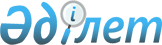 Об утверждении ставок туристского взноса для иностранцев на 2023 год по Макатскому району
					
			Утративший силу
			
			
		
					Решение Макатского районного маслихата Атырауской области от 5 мая 2023 года № 20-VIII. Зарегистрировано Департаментом юстиции Атырауской области 17 мая 2023 года № 5012-06. Утратило силу решением Макатского районного маслихата Атырауской области от 14 декабря 2023 года № 63-VIII
      Сноска. Утратило силу решением Макатского районного маслихата Атырауской области от 14.12.2023 № 63-VIII (вводится в действие по истечении десяти календарных дней после дня его первого официального опубликования).
      В соответствии с пунктом 2-10 статьи 6 Закона Республики Казахстан "О местном государственном управлении и самоуправлении в Республике Казахстан", постановлением Правительства Республики Казахстан от 5 ноября 2021 года № 787 "Об утверждении Правил уплаты туристского взноса для иностранцев", Макатский районный маслихат РЕШИЛ:
      1. Утвердить ставки туристского взноса для иностранцев по Макатскому району в местах размещения туристов с 1 января по 31 декабря 2023 года включительно –1 (один) процент от стоимости пребывания.
      2. Настоящее решение вводится в действие по истечении десяти календарных дней после дня его первого официального опубликования.
					© 2012. РГП на ПХВ «Институт законодательства и правовой информации Республики Казахстан» Министерства юстиции Республики Казахстан
				
      Председатель маслихата

А. Шангалаев
